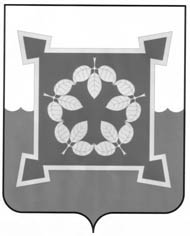 КОНТРОЛЬНО – СЧЁТНЫЙ КОМИТЕТМуниципального образования «Чебаркульский городской округ»Российская Федерация, 456440, город Чебаркуль Челябинской области, ул. Ленина, 13«а».     ИНН 7420009633   ОГРН 1057409510180 e-mail:  ksg@chebarcul.ru«24» октября 2022 г.                                                                                            № _____ЗАКЛЮЧЕНИЕ по результатам экспертизы проекта решения Собрания депутатов Чебаркульского городского «Информация «Итоги претензионно-исковой работы Управления муниципальной собственности администрации за период 2019-2021 гг. и три квартала 2022 года»Основание для проведения экспертизы: п. 4 ч. 2 ст. 9 Федерального закона от 07.02.2011 № 6-ФЗ «Об общих принципах организации и деятельности контрольно-счетных органов субъектов Российской Федерации и муниципальных образований», п.4 ст.20 Положения «О Контрольно-счетном комитете муниципального образования «Чебаркульский городской округ», утверждённого решением Собрания депутатов от 06.10.2021 г. №213.2. Цель экспертизы: проверка достоверности сведений, представленных УМС администрации ЧГО.3. Предмет экспертизы: проект решения Собрания депутатов Чебаркульского городского округа «Информация «Итоги претензионно-исковой работы Управления муниципальной собственности администрации за период 2019-2021 гг. и три квартала 2022 года» (далее проект Решения).Правовую основу проекта Решения составляют следующие правовые акты: Бюджетный кодекс Российской Федерации, ГК РФ, Федеральный закон от 06.10.2003 г. № 131-ФЗ «Об общих принципах организации местного самоуправления в Российской Федерации», Устав муниципального образования Чебаркульский городской округ. В КСК ЧГО для проведения экспертизы проекта Решения поступили следующие документы:1. Обращение председателя Собрания депутатов Чебаркульского городского округа от 19.10.2022 г. №566 о подготовке заключения на 1 листе.2. Проект решения Собрания депутатов Чебаркульского городского округа «Информация «Итоги претензионно-исковой работы Управления муниципальной собственности администрации за период 2019-2021 гг. и три квартала 2022 года» на 2 листах.3. Копия Информации Управления муниципальной собственности администрации Чебаркульского городского округа от 17.10.2022г. № 1896.В ходе подготовки заключения установлено:1) Согласно представленной информации УМС администрации ЧГО:Задолженность по состоянию на 01.01.2019г. – 38 319,90 тыс.руб., в т.ч.: доходы имущества 10 097,3 тыс. руб., доходы от земли 28 222,60 тыс.руб. Задолженность по состоянию на 01.01.2020г. – 36 889,90 тыс.руб., в т.ч.: доходы имущества 10 211,4 тыс. руб., доходы от земли 26 678,5 тыс.руб.Задолженность по состоянию на 01.01.2021г. – 26 222,9 тыс.руб., в т.ч.: доходы имущества 7 258,9 тыс. руб., доходы от земли 18 964,0 тыс.руб.Задолженность по состоянию на 01.01.2022г. – 29 609,90 тыс.руб., в т.ч.: доходы имущества 9 161,6 тыс. руб., доходы от земли 20 448,4 тыс.руб.В соответствии с п. 2 ст. 17 Положения «О Контрольно-счетном комитете муниципального образования «Чебаркульский городской округ», Контрольно-счетный комитет не вправе запрашивать информацию, документы и материалы, если такие информация, документы и материалы ранее уже были ей предоставлены. Для проверки достоверности сведений, представленных УМС администрации ЧГО, КСК ЧГО были использованы данные, представленные в ходе проведения внешней проверки годового отчета об исполнении бюджета Чебаркульского городского округа за 2018-2021 гг. По результатам внешней проверки годовой отчетности ГАБС КСК ЧГО отмечает фактическое наличие в УМС администрации ЧГО на 01.01.2019г. дебиторской задолженности с истекшими сроком уплаты по неналоговым доходам в бюджет в размере 38 319,90 тыс. руб., структура задолженности отражена в таблице:в тыс.руб. По результатам внешней проверки годовой отчетности ГАБС КСК ЧГО отмечает фактическое наличие в УМС администрации ЧГО на 01.01.2020г. дебиторской задолженности с истекшими сроком уплаты по неналоговым доходам в бюджет в размере 36 890,00 тыс. руб., структура задолженности отражена в таблице:в тыс.руб. По результатам внешней проверки годовой отчетности ГАБС КСК ЧГО отмечает фактическое наличие в УМС администрации ЧГО на 01.01.2021г. дебиторской задолженности с истекшими сроком уплаты по неналоговым доходам в бюджет в размере 26 223,80 тыс. руб., структура задолженности отражена в таблице:в тыс.руб. По результатам внешней проверки годовой отчетности ГАБС КСК ЧГО отмечает фактическое наличие в УМС администрации ЧГО на 01.01.2022г. дебиторской задолженности с истекшими сроком уплаты по неналоговым доходам в бюджет в размере 29 609,9 тыс. руб., структура задолженности отражена в таблице:в тыс.руб. Расхождений в представленной УМС администрации ЧГО информации в части суммы задолженности за 2019-2021 гг. и данными, представленными в КСК ЧГО в ходе внешней проверки годовой отчетности, не выявлено.2) Оценить претензионно-исковую работу, проводимую УМС администрации ЧГО в 2020-2022 гг. не представляется возможным из-за несопоставимости данных, представленных в информации. В разделе по осуществлению УМС администрации ЧГО претензионно-исковой работы отсутствует информация об общем количестве договоров по которым имеется задолженность и по которым были направлены претензии, период за который выставлялись претензии и период, за который осуществлено взыскание задолженности, что не позволяет оценить ее результативность и увязать с задолженностью по годам.Вывод: 1) Расхождений в представленной УМС администрации ЧГО информации в части суммы задолженности за 2019-2021 гг. и данными, представленными в КСК ЧГО в ходе внешней проверки годовой отчетности, не выявлено.2) Оценить претензионно-исковую работу, проводимую УМС администрации ЧГО в 2020-2022 гг. не представляется возможным из-за несопоставимости представленных данных.Рекомендации:1) Разработать методику оценки результативности претензионной работы, которая строится на количественных показателях, которые, в свою очередь, разделяются на правовые и экономические. Инспектор-ревизор КСК ЧГО                                                                       Н.В. Лоскутова«УТВЕРЖДАЮ»Председатель КСК ЧГО                                                                        Н.В. Ереклинцева Наименование доходовСумма задолженности всего Доходы от сдачи в аренду имущества, составляющего государственную (муниципальную) казну (за исключением земельных участков)9 184,90Доходы, получаемые в виде арендной платы за земельные участки, государственная собственность на которые не разграничена, а также средства от продажи права на заключение договора аренды указанных земельных участков27 811,00Доходы, получаемые в виде арендной платы за земли после разграничения государственной собственности на землю, а также средства от продажи права на заключение договоров аренды указанных земельных участков (за исключением земельных участков бюджетных и автономных учреждений)411,60Прочие доходы от использования имущества и прав, находящихся в государственной и муниципальной собственности (за исключением имущества бюджетных и автономных учреждений, а также имущества государственных и муниципальных унитарных предприятий, в том числе казенных).747,00Доходы от реализации имущества, находящегося в государственной и муниципальной собственности (за исключением движимого имущества бюджетных и автономных учреждений, а также имущества государственных и муниципальных унитарных предприятий, в том числе казенных)165,40ИТОГО38 319,90Наименование доходов Сумма задолженности всего Доходы от сдачи в аренду имущества, составляющего государственную (муниципальную) казну (за исключением земельных участков)9 248,20Доходы, получаемые в виде арендной платы за земельные участки, государственная собственность на которые не разграничена, а также средства от продажи права на заключение договора аренды указанных земельных участков23 539,80Доходы, получаемые в виде арендной платы за земли после разграничения государственной собственности на землю, а также средства от продажи права на заключение договоров аренды указанных земельных участков (за исключением земельных участков бюджетных и автономных учреждений)3 138,80Прочие доходы от использования имущества и прав, находящихся в государственной и муниципальной собственности (за исключением имущества бюджетных и автономных учреждений, а также имущества государственных и муниципальных унитарных предприятий, в том числе казенных).740,10Доходы от реализации имущества, находящегося в государственной и муниципальной собственности (за исключением движимого имущества бюджетных и автономных учреждений, а также имущества государственных и муниципальных унитарных предприятий, в том числе казенных)223,10ИТОГО36 890,00Наименование доходовСумма задолженности всего Доходы от сдачи в аренду имущества, составляющего государственную (муниципальную) казну (за исключением земельных участков)6 316,90Доходы, получаемые в виде арендной платы за земельные участки, государственная собственность на которые не разграничена, а также средства от продажи права на заключение договора аренды указанных земельных участков16 114,10Доходы, получаемые в виде арендной платы за земли после разграничения государственной собственности на землю, а также средства от продажи права на заключение договоров аренды указанных земельных участков (за исключением земельных участков бюджетных и автономных учреждений)2 849,90Прочие доходы от использования имущества и прав, находящихся в государственной и муниципальной собственности (за исключением имущества бюджетных и автономных учреждений, а также имущества государственных и муниципальных унитарных предприятий, в том числе казенных).942,90ИТОГО26223,80 Наименование доходов Сумма задолженности всего Доходы от сдачи в аренду имущества, составляющего государственную (муниципальную) казну (за исключением земельных участков)7 741,20Плата, поступившая в рамках договора за предоставление права на размещение и эксплуатацию нестационарного торгового объекта, установку и эксплуатацию рекламных конструкций на землях или земельных участках, находящихся в собственности городских округов, и на землях или земельных участках, государственная собственность на которые не разграничена384,50Доходы, получаемые в виде арендной платы за земельные участки, государственная собственность на которые не разграничена, а также средства от продажи права на заключение договора аренды указанных земельных участков17 217,20Доходы, получаемые в виде арендной платы за земли после разграничения государственной собственности на землю, а также средства от продажи права на заключение договоров аренды указанных земельных участков (за исключением земельных участков бюджетных и автономных учреждений)2 846,7Прочие доходы от использования имущества и прав, находящихся в государственной и муниципальной собственности (за исключением имущества бюджетных и автономных учреждений, а также имущества государственных и муниципальных унитарных предприятий, в том числе казенных).1 161,10Доходы от реализации имущества, находящегося в государственной и муниципальной собственности (за исключением движимого имущества бюджетных и автономных учреждений, а также имущества государственных и муниципальных унитарных предприятий, в том числе казенных)259,20ИТОГО29 609,9